В соответствии с частью 65.1 статьи 112 Федерального закона 
от 05.04.2013 № 44-ФЗ «О контрактной системе в сфере закупок товаров, работ, услуг для обеспечения государственных и муниципальных нужд», руководствуясь Уставом г. Зеленогорска,ПОСТАНОВЛЯЮ:1. Установить, что допускается изменение по соглашению сторон существенных условий муниципальных контрактов, контрактов, заключенных до 1 января 2023 года для обеспечения муниципальных нужд, если при исполнении таких контрактов возникли не зависящие от сторон контракта обстоятельства, влекущие невозможность их исполнения.2. Утвердить Порядок изменения по соглашению сторон существенных условий муниципальных контрактов, контрактов, заключенных до 1 января 2023 года для обеспечения муниципальных нужд, если при исполнении таких контрактов возникли не зависящие от сторон контракта обстоятельства, влекущие невозможность их исполнения, согласно приложению к настоящему постановлению.3. Настоящее постановление вступает в силу в день, следующий за днем его опубликования в газете «Панорама».4. Контроль за выполнением настоящего постановления возложить на первого заместителя Главы ЗАТО г. Зеленогорска по стратегическому планированию, экономическому развитию и финансам.Приложениек постановлениюАдминистрации ЗАТО г. Зеленогорска от 13.04.2022 № 69-пПорядок изменения по соглашению сторон существенных условий муниципальных контрактов, контрактов, заключенных до 1 января 2023 года для обеспечения муниципальных нужд, если при исполнении таких контрактов возникли не зависящие от сторон контракта обстоятельства, влекущие невозможность их исполнения1. Порядок изменения по соглашению сторон существенных условий муниципальных контрактов, контрактов, заключенных до 1 января 2023 года для обеспечения муниципальных нужд (далее – контракты), если при исполнении таких контрактов возникли не зависящие от сторон контракта обстоятельства, влекущие невозможность их исполнения (далее – Порядок), разработан в соответствии с частью 65.1 статьи 112 Федерального закона от 05.04.2013 № 44-ФЗ «О контрактной системе в сфере закупок товаров, работ, услуг для обеспечения государственных и муниципальных нужд» (далее – Федеральный закон № 44-ФЗ).2. При возникновении не зависящих от сторон контракта обстоятельств, влекущих невозможность исполнения контракта поставщиком (подрядчиком, исполнителем) (далее – поставщик), заказчик при поступлении от поставщика обращения об изменении всех или отдельных существенных условий контракта (далее – обращение), которое должно содержать реквизиты контракта (в том числе наименование, дату заключения, номер контракта), номер реестровой записи в реестре контрактов, заключенных заказчиками, действующие и новые существенные условия контракта, изменение которых предполагается осуществить, а также обоснование и документы, подтверждающие не зависящие от сторон контракта обстоятельства, влекущие невозможность исполнения контракта, осуществляет:1) проверку обращения на соответствие предлагаемых изменений существенных условий контракта требованиям статьи 14 Федерального закона № 44-ФЗ;2) оценивает обращение на предмет обоснованности предлагаемых изменений.3. Документами, подтверждающими не зависящие от сторон контракта обстоятельства, влекущие невозможность исполнения контракта, являются:- заключение торгово-промышленной палаты об обстоятельствах непреодолимой силы по контрактам, заключенным в рамках внутрироссийской экономической деятельности, по установленной форме;- письменное подтверждение от производителей товаров об увеличении цены на производимый ими товар и (или) увеличения сроков изготовления (поставки);- письменный расчет от поставщиков (подрядчиков, исполнителей) 
об увеличении ими цены на товар, работу, услугу;- иные документы, подтверждающие не зависящие от сторон контракта обстоятельства, влекущие невозможность исполнения контракта.4. Заказчик, который самостоятельно осуществляет заключение контрактов, за исключением МКУ «Центр закупок, предпринимательства и обеспечения деятельности ОМС», в течение 2 рабочих дней со дня поступления обращения совершает действия, предусмотренные пунктом 2 Порядка, и принимает одно из следующих решений: - направляет в МКУ «Центр закупок, предпринимательства и обеспечения деятельности ОМС» (далее – Уполномоченное учреждение) предложение о рассмотрении возможности изменения существенных условий контракта. Предложение о рассмотрении возможности изменения существенных условий контракта должно содержать реквизиты контракта (в том числе наименование, дату заключения, номер контракта), номер реестровой записи в реестре контрактов, заключенных заказчиками, действующие и новые существенные условия контракта, изменение которых предполагается осуществить, а также обоснование, подтверждающее не зависящие от сторон контракта обстоятельства, влекущие невозможность исполнения контракта (далее – Предложение заказчика). К Предложению заказчика прикладываются обращение и документы, подтверждающие не зависящие от сторон контракта обстоятельства, влекущие невозможность исполнения контракта, предусмотренные пунктами 2 и 3 Порядка;- отказывает поставщику в изменении существенных условий контракта, о чем в течение 1 рабочего дня со дня принятия решения информирует поставщика.5. Уполномоченное учреждение в течение 3 рабочих дней со дня поступления Предложения заказчика: 1) оценивает Предложение заказчика на предмет обоснованности предлагаемых изменений;2) готовит экспертное заключение о возможности изменения существенных условий контракта;3) направляет экспертное заключение о возможности изменения существенных условий контракта, Предложение заказчика и документы, предусмотренные пунктами 2 и 3 Порядка, для рассмотрения в оперативный штаб по обеспечению устойчивости экономики города Зеленогорска Красноярского края, созданный распоряжением Главы ЗАТО г. Зеленогорска от 15.03.2022 № 8-рг (далее – Оперативный штаб).6. Уполномоченное учреждение, являющееся заказчиком и осуществляющее полномочия заказчиков по заключению контрактов, в течение 3 рабочих дней со дня поступления обращения совершает действия, предусмотренные пунктом 2 Порядка, и принимает одно из следующих решений: - готовит и направляет экспертное заключение о возможности изменения существенных условий контракта вместе с документами, предусмотренными пунктами 2 и 3 Порядка, для рассмотрения в Оперативный штаб;- отказывает поставщику в изменении существенных условий контракта, о чем в течение 1 рабочего дня со дня принятия решения информирует поставщика.7. Основания для отказа поставщику в изменении существенных условий контракта:- отсутствие информации и документов, предусмотренных пунктами 2 и 3 Порядка, в том числе отсутствие обоснования и (или) документов, подтверждающих не зависящие от сторон контракта обстоятельства, влекущие невозможность исполнения контракта;- указанные в обосновании обстоятельства не влекут невозможность исполнения контракта;- предлагаемые изменения существенных условий контракта нарушают требования статьи 14 Федерального закона № 44-ФЗ.8. Оперативный штаб в течение 3 рабочих дней со дня поступления документов, предусмотренных пунктами 5 и 6 Порядка, рассматривает их и принимает на ближайшем заседании Оперативного штаба одно из следующих решений:- о рекомендации Администрации ЗАТО г. Зеленогорска принять решение о возможности изменения существенных условий контракта;- об отказе заказчику в возможности изменения существенных условий контракта.9. Основаниями для отказа заказчику в возможности изменения существенных условий контракта являются:- отсутствие информации и (или) документов, предусмотренных 
пунктами 5 и 6 Порядка, в том числе отсутствие обоснования и (или) документов, подтверждающих не зависящие от сторон контракта обстоятельства, влекущие невозможность исполнения контракта;- предлагаемые изменения существенных условий контракта нарушают требования статьи 14 Федерального закона № 44-ФЗ;- указанные в обосновании обстоятельства не влекут невозможность исполнения контракта.10. Решение Оперативного штаба принимается открытым голосованием простым большинством голосов его членов, присутствующих на заседании, и оформляется протоколом. При равенстве голосов решающим является голос председательствующего на заседании Оперативного штаба.Протокол должен содержать наименование товара, работы или услуги 
и код в соответствии с каталогом товаров, работ, услуг (КТРУ) или Общероссийским классификатором продукции по видам экономической деятельности (ОКПД 2), перечень всех или отдельных существенных условий контракта, в отношении которых допускается изменение по соглашению сторон.Протокол, содержащий решение и сведения, предусмотренные настоящим пунктом, в течение 2 рабочих дней со дня составления протокола направляется в Уполномоченное учреждение.11. Уполномоченное учреждение в течение 2 рабочих дней с даты получения протокола, содержащего решение, предусмотренное абзацем вторым пункта 8 Порядка, разрабатывает проект распоряжения Администрации ЗАТО г. Зеленогорска о возможности изменения существенных условий контракта (далее – распоряжение).Проект распоряжения должен содержать реквизиты протокола Оперативного штаба, наименование товара, работы и услуги и код в соответствии с каталогом товаров, работ, услуг (КТРУ) или Общероссийским классификатором продукции по видам экономической деятельности (ОКПД 2), перечень существенных условий контракта, которые могут быть изменены по соглашению сторон в соответствии с рекомендациями Оперативного штаба.12. Заказчик в течение 3 рабочих дней со дня вступления в силу распоряжения, предусмотренного пунктом 11 Порядка, готовит приказ о возможности изменения по соглашению сторон контракта существенных условий контракта (далее – приказ), предметом которого является поставка товара, выполнение работы, оказание услуги, определенных распоряжением.Приказ должен содержать номер реестровой записи в реестре контрактов, заключенных заказчиками, реквизиты контракта, предмет контракта, действующие и новые существенные условия контракта, изменение которых осуществляется по не зависящим от сторон контракта обстоятельствам, влекущим невозможность исполнения контракта, реквизиты распоряжения.13. Заказчики вправе заключить дополнительное соглашение к контракту в соответствии с приказом и с соблюдением положений частей 1.3 – 1.6 статьи 95 Федерального закона № 44-ФЗ.Изменение существенных условий контракта осуществляется в пределах лимитов бюджетных обязательств, доведенных до получателя средств местного бюджета города Зеленогорска, в соответствии с бюджетным законодательством Российской Федерации.В дополнительном соглашении к контракту указываются реквизиты распоряжения и приказа.14. Сведения о дополнительном соглашении к контракту, заключенном 
в соответствии с Порядком, вносятся заказчиком в реестр контрактов, заключенных заказчиками, в порядке, установленном Федеральным законом 
№ 44-ФЗ.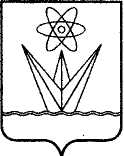 АДМИНИСТРАЦИЯЗАКРЫТОГО АДМИНИСТРАТИВНО – ТЕРРИТОРИАЛЬНОГО ОБРАЗОВАНИЯ  ГОРОДА  ЗЕЛЕНОГОРСКА КРАСНОЯРСКОГО КРАЯП О С Т А Н О В Л Е Н И ЕАДМИНИСТРАЦИЯЗАКРЫТОГО АДМИНИСТРАТИВНО – ТЕРРИТОРИАЛЬНОГО ОБРАЗОВАНИЯ  ГОРОДА  ЗЕЛЕНОГОРСКА КРАСНОЯРСКОГО КРАЯП О С Т А Н О В Л Е Н И ЕАДМИНИСТРАЦИЯЗАКРЫТОГО АДМИНИСТРАТИВНО – ТЕРРИТОРИАЛЬНОГО ОБРАЗОВАНИЯ  ГОРОДА  ЗЕЛЕНОГОРСКА КРАСНОЯРСКОГО КРАЯП О С Т А Н О В Л Е Н И ЕАДМИНИСТРАЦИЯЗАКРЫТОГО АДМИНИСТРАТИВНО – ТЕРРИТОРИАЛЬНОГО ОБРАЗОВАНИЯ  ГОРОДА  ЗЕЛЕНОГОРСКА КРАСНОЯРСКОГО КРАЯП О С Т А Н О В Л Е Н И ЕАДМИНИСТРАЦИЯЗАКРЫТОГО АДМИНИСТРАТИВНО – ТЕРРИТОРИАЛЬНОГО ОБРАЗОВАНИЯ  ГОРОДА  ЗЕЛЕНОГОРСКА КРАСНОЯРСКОГО КРАЯП О С Т А Н О В Л Е Н И Е13.04.2022г. Зеленогорскг. Зеленогорск№69-пОб изменении существенных условий муниципальных контрактов, контрактов, заключенных до 1 января 2023 года для обеспечения муниципальных нужд Об изменении существенных условий муниципальных контрактов, контрактов, заключенных до 1 января 2023 года для обеспечения муниципальных нужд Глава ЗАТО г. ЗеленогорскаМ.В. Сперанский